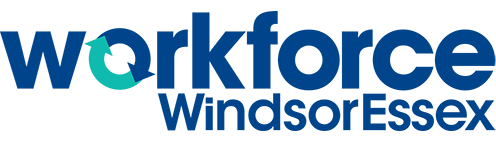 Experience LogInstructions:Fill out the chart below by listing past paid, internship, or volunteer opportunities you have experienced. This chart will keep you organized when it comes to writing about these experiences on a resume.Past ExperienceType of Work (Paid/Internship/Volunteer)Skills ObtainedIe: Working at a local food bankVolunteerTime management, organizational, and communication skills